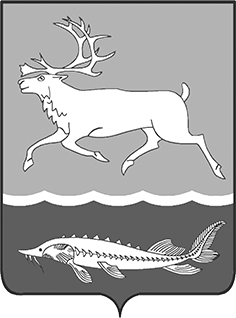 МУНИЦИПАЛЬНОЕ ОБРАЗОВАНИЕСЕЛЬСКОЕ ПОСЕЛЕНИЕ КАРАУЛТАЙМЫРСКОГО ДОЛГАНО-НЕНЕЦКОГО МУНИЦИПАЛЬНОГО РАЙОНАКРАСНОЯРСКОГО КРАЯКАРАУЛЬСКИЙ  СЕЛЬСКИЙ СОВЕТ ДЕПУТАТОВРЕШЕНИЕот «28» сентября 2022г.							№ 1187Об утверждении схемы  избирательных округов  для проведения выборов  Караульского сельского  Совета  депутатов	В соответствии со ст. 18 Федерального закона от 12.06.2002 г. № 67-ФЗ «Об основных гарантиях избирательных прав и права на участие в референдуме граждан Российской Федерации», Федеральным законом от 02.10.2012 г. № 157-ФЗ «О внесении изменений в Федеральный закон «О политических партиях» и Федеральный закон «Об основных гарантиях избирательных прав и права на участие в референдуме граждан Российской Федерации», руководствуясь Уставом муниципального образования Сельское поселение Караул Таймырского Долгано-Ненецкого муниципального района Красноярского края Караульский сельский Совет депутатовРЕШИЛ:1. Утвердить схему  избирательных округов  для проведения выборов  Караульского сельского  Совета  депутатов  и ее графическое описание (приложение №№ 1, 2). 	2. Признать утратившим силу Решения Караульского сельского Совета депутатов «Об утверждении схемы  избирательных округов  для проведения выборов  Караульского сельского  Совета  депутатов» (в редакции Решений  Караульского сельского Совета депутатов от  28.11.2012г. №485).3. Опубликовать настоящее Решение в информационном вестнике «Усть-Енисеец» и разместить  на официальном сайте сельского поселения Караул.	4. Настоящее решение вступает в силу с момента его официального опубликования.Приложение 1к Решению Караульского сельского Совета депутатов от 28.09.2022 года № 1187СХЕМАмногомандатных избирательных округов, образованных для проведения выборов депутатов Караульского сельского Совета депутатов Число депутатских мандатов – 10.Количество избирательных округов – 3 многомандатных избирательных округа.В соответствии с Законом Красноярского края от 29.09.2005 N 16-3747 «О труднодоступных и отдаленных местностях Красноярского края» вся территория муниципального образования относится к труднодоступным и отдаленным местностям.Исходные данные:Границы избирательных округов:1)2)3)Приложение: графическое изображение схемы избирательных округов, образованных для проведения выборов депутатов Караульского сельского Совета депутатов.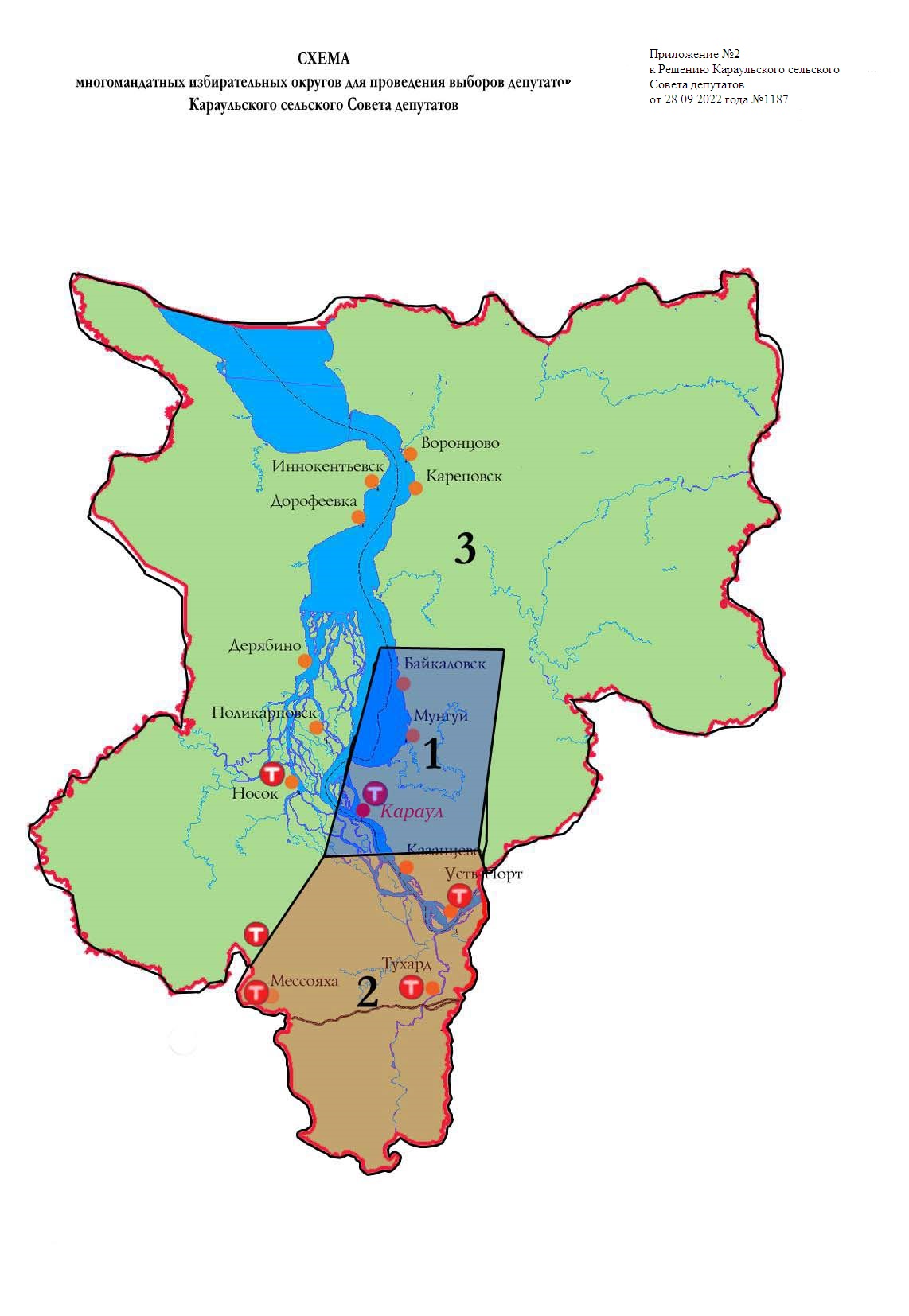 Председатель Караульскогосельского Совета депутатов________________ Д.В. РудникВременно исполняющая полномочия Главы сельского поселения Караул _______________Н.Б. ГуринаИзбирателейЧисленность избирателей на 01.07.2022 года,всего:2148Среднее число избирателей на один депутатский мандат215Максимально допустимое отклонение от средней нормы представительства 15%32Минимальное и максимальное число избирателей на один мандат с учетом отклонения в двухмандатном избирательном округе398 - 462Минимальное и максимальное число избирателей на один мандат с учетом отклонения в трехмандатном избирательном округе613 - 677Минимальное и максимальное число избирателей на один мандат с учетом отклонения в пятимандатном избирательном округе1043 - 1107Наименование округа:Центральный двухмандатный избирательный округ №1Центральный двухмандатный избирательный округ №1Центральный двухмандатный избирательный округ №1Количество избирателей в округеВСЕГО:399человекКоличество мандатов2Количество избирателей на один мандат (чел.)200Границы избирательного округа:Границы избирательного округа:Границы избирательного округа:Границы избирательного округа:Населенный пункт:Улицы:№ дома:посёлок Байкаловскпосёлок Мунгуйсело КараулНаименование округа:Южный трехмандатный избирательный округ №2Южный трехмандатный избирательный округ №2Южный трехмандатный избирательный округ №2Количество избирателей в округеВСЕГО:647человекКоличество мандатов3Количество избирателей на один мандат (чел.)215Границы избирательного округа:Границы избирательного округа:Границы избирательного округа:Границы избирательного округа:Населенный пункт:Улицы:№ дома:посёлок Казанцевопосёлок Мессояхапосёлок Усть-Портпосёлок ТухардНаименование округа:Северный пятимандатный избирательный округ №3Северный пятимандатный избирательный округ №3Северный пятимандатный избирательный округ №3Количество избирателей в округеВСЕГО:1102человекКоличество мандатов5Количество избирателей на один мандат (чел.)220Границы избирательного округа:Границы избирательного округа:Границы избирательного округа:Границы избирательного округа:Населенный пункт:Улицы:№ дома:посёлок Воронцовопосёлок Кареповскпосёлок Носокпосёлок Поликарповск